WISKUNDELes 2: Hoofdrekenen: De vier hoofdbewerkingen met natuurlijke getallen tot        1 000 000Maak één kant van het scheurblaadje van les 6.TAALHerhaling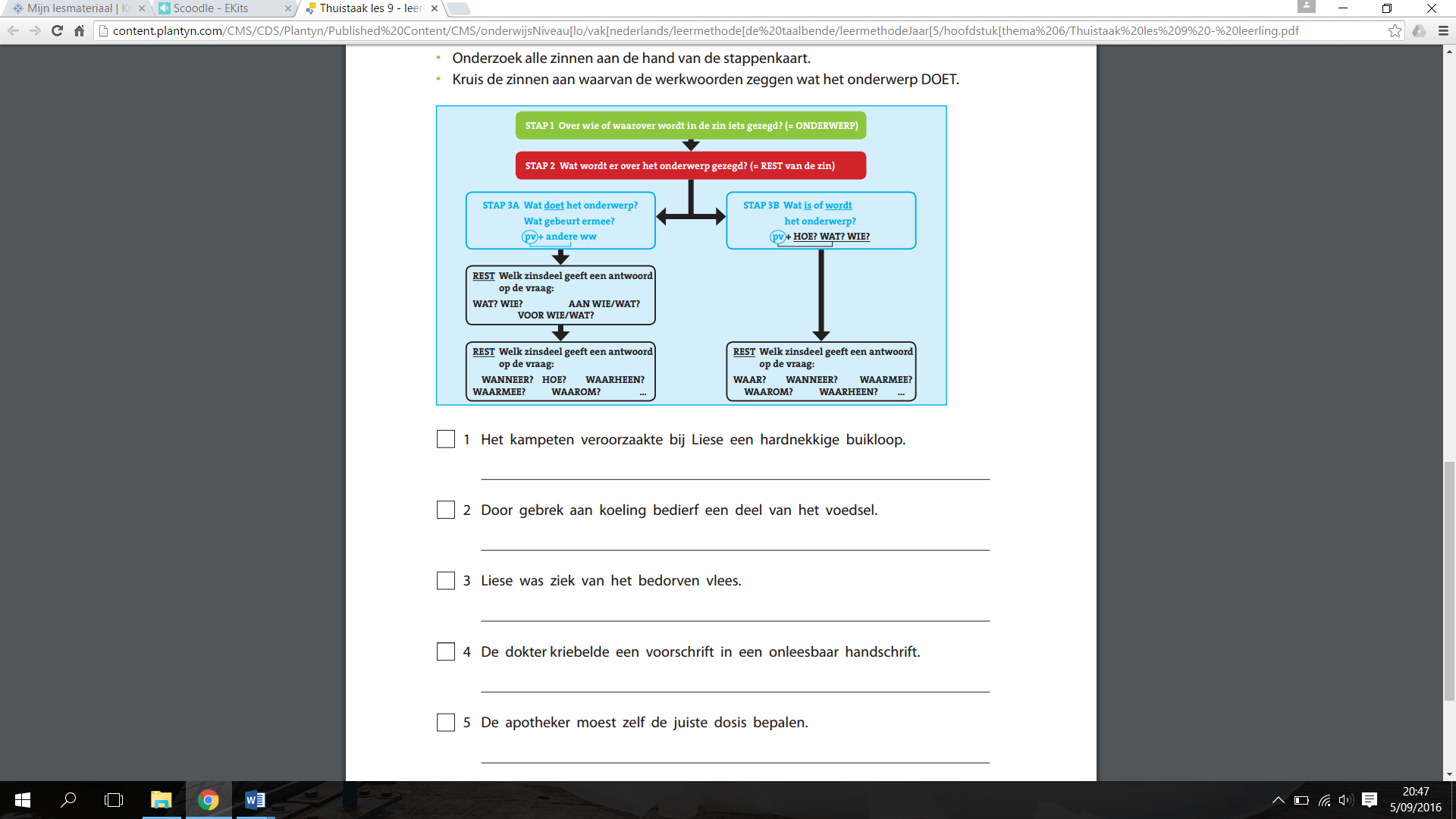 SPELLETJELos de raadsels op.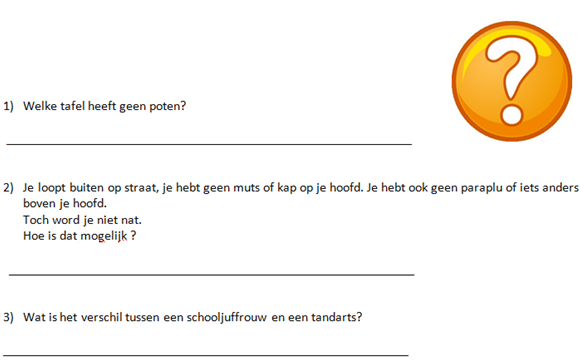 